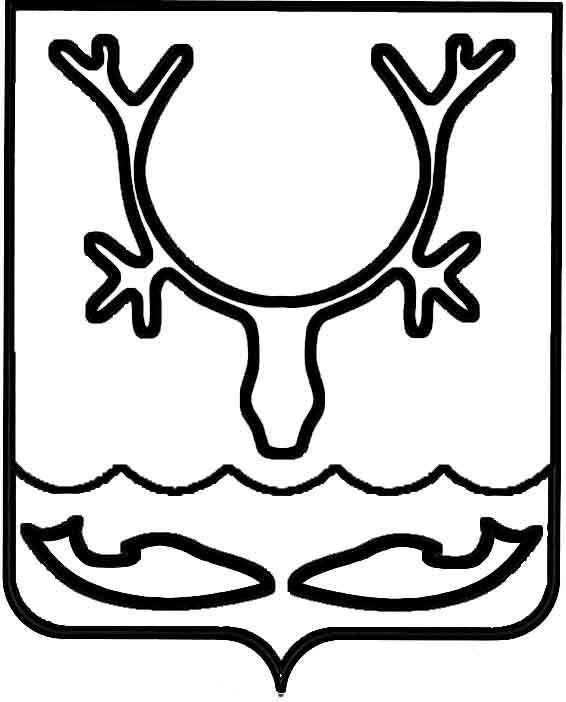 СОВЕТ ГОРОДСКОГО ОКРУГА "ГОРОД НАРЬЯН-МАР"7-я сессия IV созыва_____________________________________РЕШЕНИЕВ целях повышения престижа звания "Почетный гражданин города Нарьян-Мара" Совет городского округа "Город Нарьян-Мар" РЕШИЛ:       	1. Внести в Положение "О Почетном гражданине города Нарьян-Мара", утвержденное решением Совета городского округа "Город Нарьян-Мара" от 23.04.2013 № 551-р (в редакции решения Совета городского округа "Город Нарьян-Мар" от 05.09.2019 № 658-р) следующие изменения:              	1.1. В пункте 1 слова "проявившим высокий нравственный облик" исключить.         	1.2. Подпункт 7.1 пункта 7 изложить в следующей редакции:"7.1. Лицам, имеющим звание "Почетный гражданин города Нарьян-Мара", предоставляется ежемесячная выплата в размере 10000 рублей (с учетом налога на доходы физических лиц).В том случае, если звание "Почетный гражданин города Нарьян-Мара" присваивается лицу, ранее награжденному знаком отличия "За заслуги перед городом Нарьян-Маром", указанному лицу, по его выбору, предоставляются   выплаты, предусмотренные настоящим Положением либо Положением "О порядке награждения знаком отличия "За заслуги перед городом Нарьян-Маром".        	2. Настоящее решение вступает в силу с 1 марта 2020 года и подлежит официальному опубликованию.       	3. В 2020 году финансирование дополнительных расходов, связанных с реализацией настоящего решения, осуществляется после внесения соответствующих изменений в решение Совета городского округа "Город Нарьян-Мар" от 12.12.2019 № 35-р "О бюджете муниципального образования "Городской округ "Город Нарьян-Мар" на 2020 год и плановый период 2021 и 2022 годов".  г. Нарьян-Мар27 февраля 2020 года№ 59-рО внесении изменений в Положение "О Почетном гражданине города Нарьян-Мара"Глава городского округа"Город Нарьян-Мар"________________________О.О. БелакПредседатель Совета городского округа "Город Нарьян-Мар"_________________________ Д.В. Гусев